Article Original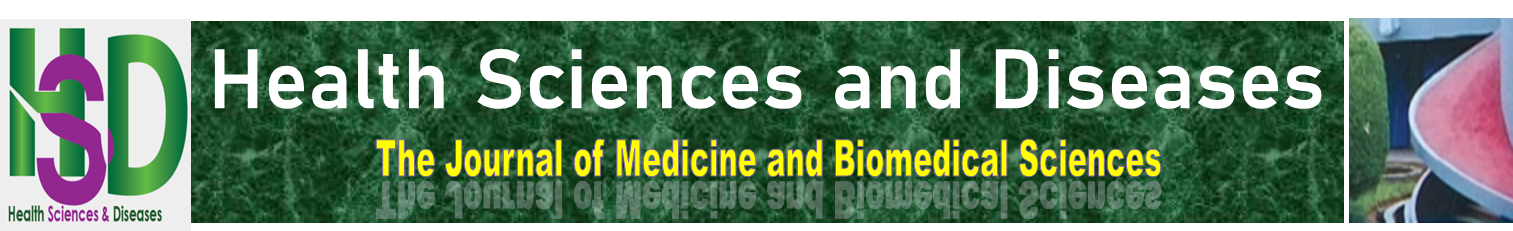 Chirurgie Thyroïdienne au Service d’ORL de l’hôpital régional Heinrich Lübké de Diourbel : Bilan de 60 MoisThyroid surgery in rural areas: 60-months assessmentDjibril Baldé1, Alexis Do Santos Zounon2, Ciré Ndiaye3, Wassi Adjibabi2, Bernadette Vignikin Yehouessi2INTRODUCTIONLa chirurgie de la glande thyroïde est actuellement bien codifiée et maitrisée. Sa pratique aisée nécessite une bonne connaissance de l’anatomie cervicale, une maitrise de la dissection et une bonne expérience. Les goitres sont d’étiologies diverses (1) et leur chirurgie expose à des complications parfois graves, malgré les progrès réalisés. Au CHU d’Antananarivo, les thyroïdectomies représentent près de 45% du programme opératoire du service ORL (2). Les complications sont principalement marquées par l’hypoparathyroïdie, la paralysie récurrentielle et l’hématome compressif. L’hypoparathyroïdie postopératoire est de 24,2% selon Tabchouri N et al (3). La paralysie récurrentielle unilatérale est de 11, 4% et celle bilatérale est de 4,3% (3). La survenue d’un hématome compliquant la chirurgie se situe dans les premiers 6 heures pour 80% et seulement 10% après 24 heures (4). L’objectif de l’étude a été de faire le bilan de la chirurgie thyroïdienne réalisée au service tout en ressortissant les aspects épidémiologiques, diagnostiques et thérapeutiques enregistrées.MATÉRIEL ET MÉTHODESIl s’agit d’une étude rétrospective, réalisée au service d’ORL de l’hôpital régional Heinrich Lübké de Diourbel, entre Janvier 2013 et décembre 2017, soit une période de 5 ans. Les données analysées étaient épidémiologiques (fréquence, sexe et âge), diagnostiques (signes fonctionnels, biologie, imagerie), et thérapeutiques (indications opératoires, types de thyroïdectomie, histologiques des pièces opératoires, complications).Ces données ont été colligées sur la base des registres de consultation, les registres de compte rendu opératoire, les fiches de suivi postopératoire et les résultats histologiques des patients. Nous avons inclus tous les patients ayant bénéficié d’une chirurgie thyroïdienne dans le service pendant la période d’étude.RÉSULTATSAspects épidémiologiquesL’étude a porté sur 257 patients ayant bénéficié d’une thyroïdectomie sur un total de 867 patients opérés entre janvier 2013 et décembre 2017 soit une période de 5 ans. L’incidence de la thyroïdectomie était de 29,98%. Il y avait 247 femmes (96,11%) et 10 hommes (3,89%) soit un sexe ratio H /F de 0,038. L’âge des patients variait entre 6 et 80 ans avec une moyenne de 38,51 ans.Aspects diagnostiquesSignes fonctionnelsTous les patients ont consulté pour tuméfaction cervicale (257 cas, 100%) évoluant en moyenne depuis 6 ans, suivie de signes d’hyperthyroïdie (palpitation, exophtalmie, amaigrissement) dans 65% des cas (167 patients). Quatre-vingt patients (31,13%) ont été référés par les confrères pour prise en charge chirurgicale de maladie de Basedow.BiologieLe bilan pré-opératoire a été systématique chez tous les patients et a comporté un hémogramme (Numération et Formule Sanguine), un temps de céphaline active (TCA), un taux de prothrombine (TP), un groupage sanguin, un dosage de la thyréostimuline hormone (TSH) et de la thyroxine (T4). Le dosage de la calcémie a été systématique chez tous les patients qui ont présenté des signes cliniques d’hypocalcémie postopératoires.. Elle a objectivé une hypocalcémie chez 110 patients (43%).ImagerieTous les patients ont bénéficié d’une échographie thyroïdienne (n=257, 100%). Trente patients (30 ; 11,67%) ont bénéficié d’un scanner cervico-thoracique ayant permis de confirmer un goitre plongeant.Aspects thérapeutiquesIndications ChirurgicalesLes indications chirurgicales sont résumées dans le tableau I. La Maladie de Basedow a été l’indication la plus fréquente comptant pour 80 patients (31%).Type de thyroïdectomieEn moyenne 51 cas de thyroïdectomie ont été opérés par année pendant les cinq années de l’étude. Le tableau II récapitule les différents types de thyroïdectomie réalisé en fonction des années.Histologie des pièces opératoiresDans l’étude, 155 patients (60,31%) ont obtenu un résultat histologique de leur pièce opératoire (Tableau III). Les goitres bénins ont été retrouvés chez 3 patients sur 4. Les cancers thyroïdiens ont été confirmés chez 31 patients (20 %).ComplicationsLe nombre total de complications enregistrées étaient de 14 cas (5,45%). Parmi ces complications, l’hypocalcémie transitoire a été la plus retrouvée(6 patients ; 42,86%) .Le tableau IV donne l’effectif de chaque type de complication rapporté à l’ensemble des complications (14 cas) et à l’ensemble des patients ayant été opéré (257 cas).n= effectif par type de complicationDISCUSSIONLa pratique de la chirurgie de la glande thyroïde est de plus en plus réalisée et maitrisée par les chirurgiens en milieu rural dans les pays en voie de développement grâce à la formation des spécialistes sur place.Aspects épidémiologiquesSur un total de 867 patients opérés entre janvier 2013 et décembre 2017 soit une période de 5 ans, 257 patients avaient bénéficié d’une thyroïdectomie. L’incidence de la thyroïdectomie est de 29,98%. Il y avait 247 femmes et 10 hommes soit un sexe ratio H /F de 0,038. L’âge des patients avait varié entre 6 ans et 80 ans avec une moyenne de 38,51 ans. Au centre Hospitalier universitaire d’Antananarivo, les thyroïdectomies représentent près de 45% du programme opératoire et les patients étaient âgés de 7 à 78 ans avec une moyenne d’âge de 43 ans et un sexe ratio de 0,137 (2). Ces résultats se rapprochent à ceux de Rakotarisoa AHN et al à Antananarivo. Keïta M et al ont également rapporté dans leur étude une nette prédominance féminine avec 90 femmes et 17 hommes (5).Aspects diagnostiquesSignes fonctionnelsTous les patients ont consulté pour tuméfaction cervicale (100%) évoluant en moyenne depuis 6 ans, suivie de signes d’hyperthyroïdie (palpitation, exophtalmie, amaigrissement) dans 65% des cas. Quatre-vingt patients (31,13%) ont été référés par les confrères pour prise en charge chirurgicale de maladie de Basedow. Dans l’étude de Keïta M et al (5), sur total de 97 patients, les motifs de consultation ont été la tuméfaction cervicale chez 77 patients (79,4%), les signes d’hyperthyroïdie chez 75 patients (77,3%) et les signes de compressions chez 4 patients (4,1%). Nos résultats se rapprochent de ceux de Kéïta M et al.BiologieComme dans toute intervention chirurgicale, un bilan préopératoire d’hémostase est systématique. Tous nos patients ont eu un bilan d’hémostase et le dosage de la thyréostimuline Hormone (TSH) et la thyroxine (T4). Le dosage de la calcémie n’a pas été systématique avant la chirurgie. Par contre, elle a été faite chez tous les patients qui ont présenté des signes d’hypocalcémie postopératoire (6 cas ; 42,86%). La valeur de référence de la calcémie était située entre 2,2 mmol/l et 2,6 mmol/l (90 à 105 mg/l). Tous les patients ont présenté une calcémie normale après administration de calcium par voie orale à la dose de 500 mg trois fois par 24 heures pendant 7 jours.ImagerieL’échographie cervicale a été réalisée de façon systématique chez tous les patients. Elle a permis de caractériser la tuméfaction cervicale, de noter son degré de vascularisation ainsi que la présence de zones de nécroses. Cet examen seul est suffisant chez la majorité de nos patients. Seuls 30 patients (11,67%) ont bénéficié d’un scanner cervico-thoracique du fait du goitre plongeant. En effet le scanner est le meilleur examen pour préciser le caractère plongeant de la glande thyroïde, ses rapports avec les pros vaisseaux du cou et du thorax, avec l’œsophage et la trachée (6). Il permet ainsi au chirurgien de prendre une attitude thérapeutique adéquate et prévenir les complications.Aspects thérapeutiquesIndications chirurgicalesLes indications chirurgicales ont été dominées par la maladie de Basedow dans 31,13% des cas suivie des goitres multinodulaires simples dans 27,24%. Les cancers et les goitres nodulaires uniques ont été rapportés respectivement dans 12,6% et 11,28% des cas. La fréquence des goitres plongeant varie dans la littérature de 1 à 16,5% et dans la série de Ben Amor M et al (6) elle est de 4,2%. Dans les séries de Ryan S et al (7), les goitres multinodulaires occupaient 50% des indications, la maladie de Basedow 3%, les goitres nodulaire unique 6%, 14% de cancer. Pour Lachkema A et al (8), sur une série de 488 patients, la principale indication a porté sur les goitres multinodulaires (359 patients), suivis des cancers (83 patients). Nos résultats sont plus ou moins proches de ceux rapportés par Ben Amor (6) et Ryan S (7) avec quelques peu de différences sur certaines indications comme la maladie de Basedow.Type de thyroïdectomieDans notre série, les thyroïdectomies totales (172 cas ; 66,92%) ont été les plus réalisées à cause du retard à la consultation manifeste chez les patients. En effet les problèmes d’accessibilité géographique et financière des hôpitaux est doublée par certaines cultures africaines qui motivent à chercher en premier recours des thérapeutiques indigènes. Le temps entre l’apparition de du goitre et la consultation était en moyenne de six ans. Chez certains patients, le goitre avait évolué depuis 40 ans. A l’échographie, la glande thyroïde était truffée de nodule sans aucune possibilité de réaliser une thyroïdectomie partielle. Ce constat est une réalité des pays en voie de développement, contrairement aux pays développés. Dans la séries de Ben Amor M et al (6), la thyroïdectomie totale a été réalisée dans 78,5 % des cas et la loboisthmectomie dans 19% des cas, tandis que dans la série de Lachkhem A et al (8), sur un total de 502 patients colligé pour thyroïdectomie, 306 patients ont bénéficié d’une thyroïdectomie totale et 120 d’une thyroïdectomie subtotale. Les patients avec carcinome papillaire ayant bénéficié d’une loboishmectomie auraient la même survie comparée aux patients traités par thyroïdectomie totale (9). La thyroïdectomie totale serait la meilleure indication dans le cas du goitre multi nodulaire intéressant les deux lobes de la glande thyroïde. Ainsi, Salman Youssef Guraya FRRCS (10), dans une étude comparative entre un groupe de patient ayant bénéficié d’une thyroïdectomie subtotale (Groupe 1) et un second groupe ayant bénéficié d’une thyroïdectomie totale et d’une thyroïdectomie presque totale (Groupe 2) pour des indications de goitre multi nodulaire bilatéral, le taux de rechute a été observé 30% dans le groupe de thyroïdectomie subtotale, tandis qu’aucune rechute n’a été observée dans le groupe 2. D’où l’intérêt d’effectuer une thyroïdectomie totale devant tout goitre multi nodulaire intéressant toute la glande thyroïde.Résultats histologiquesDans l’étude, seulement 155 patients (60,31%) ont pu obtenir un résultat histologique de leur pièce opératoire avec une prédominance des goitres bénins (75,48%). L’examen histologique définitif dans l’étude de Ben Amor M et al (6) a conclu à un carcinome papillaire chez 3 patients, un lymphome B à grande cellule chez un patient, un carcinome anaplasique chez un patient et une thyroïdite dans 3 cas. Ryan S et al (7) ont trouvé 50% de goitre bénin et 14% de cancer. Selon Niccoli-Sire P et al (11), le cancer médullaire de la thyroïde représente 5 à 35% des cancers de la thyroïde. Son incidence en pathologie nodulaire thyroïdienne se situe aux alentours de 1 à 2%. Les carcinomes anaplasiques sont rares et représentent moins de 2% des tumeurs malignes de la thyroïde (12). Fảbio Muradảs Giradi et al ont rapporté 148 cas (35,4%) de thyroïdite de Hashimoto sur un total de 417 patients opérés pour carcinome papillaire de la thyroïde (13). Nos résultats corroborent ceux de Niccoli-Sire et al P (11) et ceux de Lackhkem A et al (12).Complications post-opératoiresLe nombre total de complications enregistrées étaient de 14 cas (5,45%). L’hypocalcémie a été la complication la plus fréquente. Ce résultat est confirmé par de nombreux auteurs qui affirment que l’hypoparathyroidisme reste la complication la plus fréquente après une thyroïdectomie totale (3, 6, 8, 10, 14-24). Selon Christou N et al (21), deux complications postopératoires sont classiques et spécifiques de la chirurgie thyroïdienne, du fait des rapports anatomiques de la glande avec les nerfs laryngés inférieurs et les glandes parathyroïdes : la dysphonie temporaire dans 5 à 11% des cas, ou définitive dans 1 à 3,5% des cas et l’hypoparathyroïdisme temporaire dans 20 à 30% des cas. L’incidence de l’hypocalcémie varie dans la série de Christou N et al (21) de 2 à 83%. Le risque d’hypocalcémie est élevé en cas thyroïdectomie totale pour maladie de Basedow, Vincent Schreiber et al (14) ont trouvé 59% d’hypocalcémie à J1 postopératoire et 47,6% à J2 postopératoire. Si les lésions parathyroïdiennes peropératoires seraient souvent la cause la plus manifeste, d’autres causes telle que l’hémodilution postopératoire ou la sécrétion de la calcitonine consécutive à la manipulation thyroïdienne contribuent à la baisse de la calcémie (14). Selon Shlomo Merchavy et al (23), beaucoup de complications communes après une thyroïdectomie totale sont les hypocalcémies, lesquelles peuvent être transitoire ou permanentes. Les causes de ces hypocalcémies peuvent être attribuées à une dévascularisation, une lésion ou une ablation des glandes parathyroïdes pendant la chirurgie (23). L’incidence des lésions du nerf récurrent après thyroïdectomie varie dans la littérature entre 0,4% à 7,2% pour la paralysie temporaire et entre 0% à 5,2% pour la paralysie permanente (24). Selon Christou N et al (21), l’incidence des paralysies récurrentielle varie entre 5 à 11%. L’hématome compressif est une complication rare, mais il constitue une urgence vitale dont l’évolution est parfois fatale. La survenue d’un hématome compressif compliquant la chirurgie se situe dans les premières 6 heures dans 80 % et seulement 10% surviennent après 24 heures (4).CONCLUSIONLa chirurgie thyroïdienne est une chirurgie actuellement bien codifiée et maitrisée par les chirurgiens même en milieu rural. Cette maitrise permet de réduire mais non d’annuler les complications. L’hypocalcémie transitoire reste la complication la plus fréquente suivie des paralysies récurrentielle. L’hématome compressif bien que rare, est une complication grave, qui nécessite une intervention en urgence.Conflit d’intérêtLes auteurs déclarent n’avoir pas de conflits d’intérêt concernant cet article.Attestation de Participation L’auteur principal et les coauteurs attestent tous ensemble avoir participé à la réalisation de ce travail. Ils reconnaissent tous sur l’honneur d’avoir participé à la réalisation de l’étude, à l’interprétation des résultats ou à la rédaction du manuscrit.RÉFÉRENCESBrenet E, Dubernard X, Mérol J.C, Louges M.A, Labrousse M, Makieieff. Evaluation et la prise en charge des goitres cervico-médiastinaux. Annales françaises d’oto-rhino-laryngologie et de pathologie cervico-faciale ; 2017, 134 :391-395. Rakotoarisoa A.H.N, R.A. Rasata, R.M.J Razafindrako, M. Ranivontsoarivony, F.A. Rakoto : Place de la scintigraphie thyroïdienne dans l’indication des thyroïdectomies à Antananarivo . Rev. méd. Madag. 2014 ; 4(2) : 428-431. Tabchouri N, Anil Z , Marques F, Michot N, Dumont P, Arnault V, De Calan L : Morbidité de la thyroïdectomie totale pour goitre plongeant : série de 70 patients. Journal de chirurgie Viscérale. 2018 ; 155 : 10-15. 4.Francis Bonet : Attention aux hématomes cervicaux après chirurgie de la thyroïde. Le praticien en anesthésie en réanimation. 2018 ; 22, 41-43.Keita M, Diango D, Traoré C, Kamaté B, Mohamed AG. Les Goitres Bénins en ORL, Aspects Epidemiologiques et Anatomocliniques : Etude de 97 cas. J. TUN- N018 Juin 2007 :16-19 M. Ben Amor, S. Dhambri, I. Hariga, W. Abid, R. Hannachi, O. Ben Gamra, S. Zribi, CH. Mbarek, A. El Khedim. Les goitres plongeants : Particularités radiologiques et thérapeutiques. J. TUN ORL- N031 Janvier 2014 : 27-29.S. Ryan, D. Courtney, C.Timon. Co-existent thyroid disease in patients treated for primary hyperparathyroidism : implications for clinical management. Eur Arch Otolarhinolaryngol. 2015 ; 272 : 419-423.Lachkhem A, H. Ouertani, D. Belhassen, A. Chorfa, S. Touati, S. Gritli. Hypocalcémie post-thyroïdectomie. J. Tun ORL-N 0 21 Décembre 2008 : 19-23.Niccoli-Sire P, B. Conte-Devolx. : Cancer médullaire de la thyroïde. Annales d’Endocrinologie. 2007 ; 68 : 325-331A. Lackhkem, A. Chorfa, T. Ben Makhlouf, K. Khammassi, S. Touati, S. Gritli. : Carcinome Anaplasique de la thyroïde. J.TUN ORL-N022 juin 2009 ; 31-35.Fẚbio Muradẚs Girardi, Marinez Bizarro Barra, Clẚudio Galleano Zettler. Papillary thyroid carcinoma: does the association with Hashimoto’s thyroiditis affect the clinicopathological characteristics of the disease? Braz J Otorhinolaryngol. 2015 ; 8(13) : 283-287. Abrặo Rapoport, Otẚvio Alberto Curoni, Ali Amar, Rogerio Aparecido Dedviitis : Review Of survival rates 20-years conservatives surgery for papillary thyroid carcinoma : Braz J otorhinolaryngol. 2015 ; 81(3) : 293-287Salman Yousuf Guraya, Abdu Hassan Al-Zobydi. Total and Near thyroidectomy is better than subtotal thyroidectomy for the treatment of bilateral bening multinodular goiter : A prospective analysis. Brithis Journal of Medecine & Medical Research. 2011 ; 1(1) : 1-6.Vincent Schreiber, Jean-Louis Peix, Jean-Christophe Lifante : Risque d’Hypoparathyroïdie après thyroïdectomie totale pour Maladie de Basedow : une étude prospective. E-mémoires de l’Académie Nationale de Chirurgie, 2009 ; 8 (3) : 19-22. Saleh F. Al-Dhahri, Mohamed Mubasher, Fida Al-Muhawas, Mohamed Alessa, Rayan S Terkawi, Abdullah S. Terkawi : Early Prediction of oral calcium and Vitamin D requierments in post-thyroidectomy hypocalcemia. Otolaryngology-Head and Neck Surgery. 2014; 15(3): 407-414. Gaosong Wu, Sara I. Pai, Nishant Agrawal, Jeremy Richmon, Alan Dackiw Ralph P. Tufano : Profile of Patients with completion thyroidectomy and outpatient surgery. Otolaryngology-Head and Neck Surgery. 2011 ; 145(5) : 727-731. F. Menegaux. Thyroidectomie ambulatoire : recommandations de l’association francophone de chirurgie endocrinienne (AFCE). Enquête sur les pratiques actuelles. Journal de chirurgie viscérale. 2013 ; 330 : 1-8Carl P Schlickhe, Robert Derghan, Spokane, Washington : Management of goiter in children. American Journal of Surgery, 1958 ; 96 : 27-32Bao Anh Do, MDCM1, Richard J, Payne, MD, MSc, FRCS2, Mark Bastianelli1, Alex M.Mlynarek, MD, MSc, FRCSC2, Michael Tamilia, MD, FRCPC3,, Michael Hier, MD, FRCSC2, and Veronique-Isabelle Forest, MD, MSc, FRCSC2. : Is age associated with risk of malignancy in thyroid cancer. Otolaryngology-Head and Neck Surgery. 2014, 151(5) ; 746-750.Rishi Vashishta, Aditya Mahlingam-Dhingra, Lina Lander, Edward J. Shin, Rahul K. Shah. Thyroidectomy outcomes : A national perspective. Otoloaryngology-Head and Neck Surgery. 2012 ; 147(6) : 1027-1034. Christou N, Mathonnet M : Quelles sont les complications après thyroïdectomie totale ? Journale de chirurgie viscérale 2013 ; 150 : 276-284. Lacroix C, Potard G, Clodic C, Mornet E, Valette G, Marianowski R. Outpatient hemithyroidectomy. European Annals of otorhilolaryngology, head and neck diseases. 2014 ; 131 : 21-26. Shlomo Merchavy, Tal Marom, Veronique-Isabelle Forest, Michael Hier, Alex Mlynarek, Tobial McHugh, Richard Payne : Comparison of the incidence of postoperative hypocalcemia following total thyroidectomy vs completion thyroidectomy. Otolaryngology-Head and Neck Surgery. 2015 ; 152(1) : 53-56. F. Rulli, V.Ambrogi, G. Dionigi, S Amirhassankhani, T.C Mineo, F.Ottaviani, A. Buemi, P. Di Stefano, M. Mourad : Meta-analysis of recurrent larygeal nerve injury in thyroid surgery with or without intraoperative nerve monitoring. Acta Otorhinolaryngol. 2014 ; 34 : 223-229RÉSUMÉIntroduction : La thyroïdectomie est un geste chirurgical qui consiste à une ablation partielle ou totale de la glande thyroïde. Sa pratique nécessite une bonne connaissance de l’anatomie de la thyroïde, une maitrise de la dissection ainsi qu’une bonne expérience de cette chirurgie. Les complications ne sont pas rares. L’objectif de l’étude a été de faire le bilan de la chirurgie thyroïdienne réalisée au service en ressortant les aspects épidémiologiques, diagnostiques et thérapeutiques. Matériels et Méthodes : Il s’est agi d’une étude rétrospective, réalisée au service d’ORL de l’hôpital régional Heinrich Lübké de Diourbel sur une période de 5 ans de Janvier 2013 à décembre 2017. Les données épidémiologiques (fréquence, âge, sexe), diagnostiques (signes fonctionnels, biologie, imagerie) et thérapeutiques (indications chirurgicales, type de thyroïdectomie, histologie des pièces opératoires, complications) ont été analysées. Résultats : L’étude a porté sur 257 patients ayant bénéficié d’une thyroïdectomie sur un total de 867 patients opérés entre janvier 2013 et décembre 2017. L’incidence de la thyroïdectomie est de 29,98%. Il y avait un sexe ratio H /F= 0,038. L’âge des patients variait entre 6 ans et 80 ans avec une moyenne de 38,51 ans. Tous les patients ont consulté pour tuméfaction cervicale, avec des signes d’hyperthyroïdie dans 65% des cas. La TDM a été réalisée pour confirmer le caractère plongeant des goitres (30 patients ; 11,67%). Les types de thyroïdectomie ont été : Thyroïdectomie totale (172 ; 66,92%) ; loboisthmectomie (64 ; 24,90%) ; thyroïdectomie subtotale (4 ; 1,55%), totalisation (4 ; 1,55%) et 13 istmectomie (5,05%). L’histologie a confirmé une bénignité dans 3 cas sur 4. Les complications enregistrées dans 14 cas (5,45%) étaient dominées par l’hypocalcémie transitoire (6 patients ; 42,86%). Conclusion : La chirurgie thyroïdienne est une chirurgie actuellement bien codifiée et maitrisée par les chirurgiens aussi bien en milieu rural qu’en milieu urbain. Malgré cela, elle n’est pas sans complications. L’hypocalcémie transitoire reste la complication la plus fréquente.ABSTRACTIntroduction: Thyroidectomy is a surgical procedure that involves the partial or total removal of the thyroid gland. Its practice requires a good knowledge of the anatomy of the thyroid gland, a mastery of dissection and a good experience of this surgery. Complications are not rare. The aim of this study was to evaluate the thyroid surgery performed in the department while describing the epidemiological, diagnostic and therapeutic aspects. Materials and Methods: This is a retrospective study, carried out at the ENT department of the Heinrich Lübké Regional Hospital in Diourbel over a period of 5 years from January 2013 to December 2017. Epidemiological (frequency, age, gender), diagnostic (functional signs, biology, imaging) and therapeutic (surgical indications, type of thyroidectomy, histology of surgical piece, complications) data were analyzed. Results: The study included 257 patients who received a thyroidectomy out of a total of 867 patients operated on between January 2013 and December 2017. The incidence of thyroidectomy is 29.98%. There were a sex ratio M /F of  0.038. The patients’ ages ranged from 6 to 80 years with an average of 38.51 years. All patients consulted for cervical swelling (100%), signs of hyperthyroidism were associated to the swelling in 65% of cases. CT scan were performed to confirm the plunging nature of the goiters (30 patients; 11.67%). The types of thyroidectomy were: Total thyroidectomy (172; 66.92%); lobo-isthmectomy (64; 24.90%); subtotal thyroidectomy (4; 1.55%), thyroid totalization (4; 1.55%) and 13 cases of isthmusectomy (5.05%). Histology confirmed benignity in 3 out of 4 cases. Complications were recorded in 14 cases (5.45%) and the most frequent was transient hypocalcaemia (6 patients; 42.86%). Conclusion: Thyroid surgery is currently well codified and mastered by surgeons in both rural and urban areas. In spite of this, complications still occur. Transient hypocalcaemia remains the most common complication.Tableau I: Récapitulatif des Indications chirurgicalesTableau I: Récapitulatif des Indications chirurgicalesTableau I: Récapitulatif des Indications chirurgicalesIndications Total%Goitre multi nodulaires toxique3714,40Goitre multi-nodulaires simples7027,24Goitre basedowifié103,89Maladie de Basedow8031,13Goitre nodulaire unique2911,28Cancers thyroïdiens3112,06Total257100,00Tableau II : Type de thyroïdectomie réalisée par annéeTableau II : Type de thyroïdectomie réalisée par annéeTableau II : Type de thyroïdectomie réalisée par annéeTableau II : Type de thyroïdectomie réalisée par annéeTableau II : Type de thyroïdectomie réalisée par annéeTableau II : Type de thyroïdectomie réalisée par annéeTableau II : Type de thyroïdectomie réalisée par annéeTableau II : Type de thyroïdectomie réalisée par année20132014201520162017Total%Loboisthmectomie10200715126424,90Thyroïdectomie totale143036464617266,92Thyroïdectomie subtotale0200002041,55Totalisation010101010041,55Isthmectomie0202020304135,05Total 2953466564257100Tableau III : Variété histologique des pièces de thyroïdectomie. Tableau III : Variété histologique des pièces de thyroïdectomie. Tableau III : Variété histologique des pièces de thyroïdectomie. Tableau III : Variété histologique des pièces de thyroïdectomie. Tableau III : Variété histologique des pièces de thyroïdectomie. Tableau III : Variété histologique des pièces de thyroïdectomie. Tableau III : Variété histologique des pièces de thyroïdectomie. Tableau III : Variété histologique des pièces de thyroïdectomie. 20132014201520162017Total%Carcinome papillaire342641912,26Goitre bénin102319303511775,48Carcinome médullaire0101021,29Carcinome vésiculaire0032274,52Carcinome anaplasique0001121,29Adénocarcinome papillaire0001010,65Thyroïdite de Hashimoto1212174,52Total1430254343155100,00Tableau IV: Répartition des patients suivant les complications post-thyroïdectomie (n=14).Tableau IV: Répartition des patients suivant les complications post-thyroïdectomie (n=14).Tableau IV: Répartition des patients suivant les complications post-thyroïdectomie (n=14).Tableau IV: Répartition des patients suivant les complications post-thyroïdectomie (n=14).Complicationsn% complication (n/14)% thyroïdectomie (n/257)Paralysie recurrentielle transitoire0428,57 %0,015 %Paralysie recurrentielle définitive017,14 %0,003 %Hypocalcémie transitoire0642.86 %0,023 %Lésion du nerf laryngé externe0214,29 %0,007 %Hématome compressif017,14 %0,003 %Total14100 %5,450 %